Publicado en Madrid el 09/02/2023 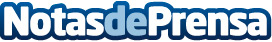 Selecta Digital realiza un webinar sobre cómo enamorar al talento tecnológico, el día de San ValentínEl webinar se celebrará el martes 14 de febrero a las 13:00 horas. El objetivo de este webinar es abrir un espacio de reflexión sobre los retos que plantea la selección de personas en el ámbito tecnológico y digital en el contexto actualDatos de contacto:María Lopez915672585Nota de prensa publicada en: https://www.notasdeprensa.es/selecta-digital-realiza-un-webinar-sobre-como_1 Categorias: Nacional E-Commerce Recursos humanos Webinars Innovación Tecnológica http://www.notasdeprensa.es